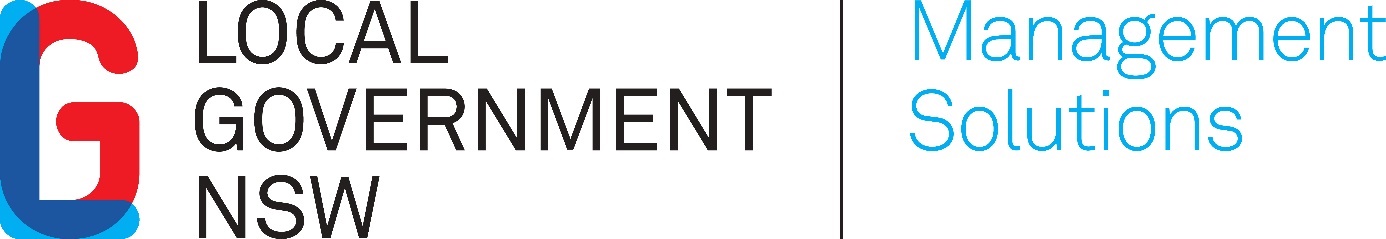 CONFIDENTIALDate:      Your Name:      Contact Mobile number:      Residential Address:      Email:      What type of roles are you seeking Locum work in (please indicate)?What areas are you seeking work in (please indicate)?What Areas/Regions of NSW would you be able to work in (please indicate):Please indicate your availability and the length of contracts you would consider:Employment Summary - Please provide details below on your last 3 positionsTertiary Qualifications – Please provide details belowNOTE: Please email this document along with a copy of your current resume to lgms@lgnsw.org.auGENERAL MANAGER & EXECUTIVE STAFF 
EXPRESSION OF INTEREST – LOCUM WORK General ManagerDirector/ExecutiveOther (Please specify)General ManagementCommunity Services Corporate/Administration ServicesPlanning & EnvironmentEngineering/InfrastructureProject ManagementLegalEconomic DevelopmentFinanceHuman ResourcesOther (Please specify)IllawarraMetropolitan SydneyNewcastle/Central CoastNorthern NSWSouthern NSWWestern NSWCentral NSWOther (Please specify)      Position TitleEmployerFromToQualificationTertiary InstitutionTertiary InstitutionTertiary InstitutionDate of AwardDate of AwardDate of AwardDo you have a current Drivers Licence?Do you have a current Drivers Licence?YesNoDo you have access to a private vehicle for use?Do you have access to a private vehicle for use?YesNoAre you able to temporarily re locate and work on site if required?Are you able to temporarily re locate and work on site if required?YesNoAre you able to obtain an ABN and appropriate business related insurance should it be required?Are you able to obtain an ABN and appropriate business related insurance should it be required?YesNoAre you an Australian citizen or Permanent Resident?Are you an Australian citizen or Permanent Resident?YesNoWhat minimum daily/hourly rate are you seeking?Please indicate the notice period we would be required to give you before commencing an assignment?Please provide details below on two current referees we can contact (Note we would not contact these referees till we had first spoken to you and obtained your approval)Name:      Contact Number:      Their position:      Their relationship to you:      Name:      Contact Number:      Their position:      Their relationship to you:      Do you consent for us to promote and provide your details to prospective Councils for work assignments?YesNoDo you consent for us to undertake Police, Bankruptcy and Education background checks should they be required prior to commencing a locum assignment?YesNo